DECYZJA Nr 5/2021
Dyrektora Instytutu Nauk o zdrowiu
UNIWERSYTETU PRZYRODNICZO-HUMANISTYCZNEGO
w Siedlcach
z dnia 15 września 2021 rokuw sprawie powołania Komisji Konkursowej Na podstawie § 26 ust. 3 pkt 1 Regulaminu Organizacyjnego UPH powołuję
Komisję Konkursową do rozstrzygnięcia konkursu na stanowisko asystenta w grupie pracowników dydaktycznych w Instytucie Nauk o Zdrowiu (WMZ/6/2021) 
w następującym składzie:
Dr hab.inż. Katarzyna Antosik, prof. uczelni – przewodniczącaMgr Zdzisława Anna Borkowska  - członekMgr Teresa Cena – członek. Decyzja wchodzi w życie z dniem podpisania.Dyrektor Instytutu Nauk o Zdrowiu
Dr hab. inż. Elżbieta Krzęcio-Nieczyporuk
profesor uczelniOtrzymują:Członkowie komisji konkursowej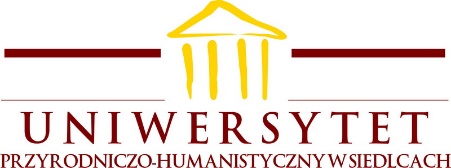 Dyrektor Instytutu nauk o zdrowiu